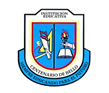 INSTITUCIÓN EDUCATIVA CENTENARIO DE BELLO 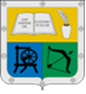 GUIA UNIDAD DIDACTICADATOS GENERALESDATOS GENERALESDATOS GENERALESDATOS GENERALESTítulo:Herramientas de la físicaTítulo:Herramientas de la físicaDocentes Responsables:                                            J. FlòrezDocentes Responsables:                                            J. FlòrezTema:Conversión de unidades. Notación científicaTema:Conversión de unidades. Notación científicaDocentes Responsables:                                            J. FlòrezDocentes Responsables:                                            J. FlòrezAsignaturas: BiologíaAsignaturas: BiologíaPeríodo:     I                  Semanas:9 y 10Período:     I                  Semanas:9 y 10Descripción: Si 1 dm3 de corcho pesa la quinta parte de un litro de agua, ¿podría usted levantar 1 m3 de corcho? Si la dimensión del Covid – 19 es aproximadamente de 200 nanometros, ¿cuánto representa en unidades del sistema  MKS?Justifique las  respuestasDescripción: Si 1 dm3 de corcho pesa la quinta parte de un litro de agua, ¿podría usted levantar 1 m3 de corcho? Si la dimensión del Covid – 19 es aproximadamente de 200 nanometros, ¿cuánto representa en unidades del sistema  MKS?Justifique las  respuestasDescripción: Si 1 dm3 de corcho pesa la quinta parte de un litro de agua, ¿podría usted levantar 1 m3 de corcho? Si la dimensión del Covid – 19 es aproximadamente de 200 nanometros, ¿cuánto representa en unidades del sistema  MKS?Justifique las  respuestasDescripción: Si 1 dm3 de corcho pesa la quinta parte de un litro de agua, ¿podría usted levantar 1 m3 de corcho? Si la dimensión del Covid – 19 es aproximadamente de 200 nanometros, ¿cuánto representa en unidades del sistema  MKS?Justifique las  respuestasESTÁNDARES, COMPETENCIAS E INDICADORES ESTÁNDARES, COMPETENCIAS E INDICADORES ESTÁNDARES, COMPETENCIAS E INDICADORES ESTÁNDARES, COMPETENCIAS E INDICADORES Temas: Sistemas de unidades  Operaciones en notación científicaTemas: Sistemas de unidades  Operaciones en notación científicaExplica la fuerza entre objetos como interacciones debidas a la carga eléctrica y a la masa Explica la fuerza entre objetos como interacciones debidas a la carga eléctrica y a la masa Competencias:Genéricas: –> Lectora–>  comunicativa–> Pensamiento matemáticoEspecíficas del área–> Uso de conceptos–> Indagación–> Explicación de fenómenosAprendizajes –>Interpreta graficos–> Argumenta soluciones dadas–>Propone metodos y soluciones alternasCompetencias:Genéricas: –> Lectora–>  comunicativa–> Pensamiento matemáticoEspecíficas del área–> Uso de conceptos–> Indagación–> Explicación de fenómenosAprendizajes –>Interpreta graficos–> Argumenta soluciones dadas–>Propone metodos y soluciones alternasINDICADORES DE LOGROSIdentificar unidades básicas y derivadas en tres sistemas de medición. (Internacional, inglés y Gaussiano)Expresar y operar magnitudes en notación científica.Resolver conversiones de unidades con prefijos numéricos y notación científicaINDICADORES DE LOGROSIdentificar unidades básicas y derivadas en tres sistemas de medición. (Internacional, inglés y Gaussiano)Expresar y operar magnitudes en notación científica.Resolver conversiones de unidades con prefijos numéricos y notación científicaRECURSOSRECURSOSRECURSOSRECURSOSRecursos: Paginas de educación: Khan Academy.Video tutoriales: julioprofe.net;https://es.khanacademy.org/math/pre-algebra/pre-algebra-exponents-radicals/pre-algebra-scientific-notation/v/scientific-notation-oldAnexo: prefijos numéricoshttps://matemovil.com/sistema-internacional-de-unidades-y-conversiones/Recursos: Paginas de educación: Khan Academy.Video tutoriales: julioprofe.net;https://es.khanacademy.org/math/pre-algebra/pre-algebra-exponents-radicals/pre-algebra-scientific-notation/v/scientific-notation-oldAnexo: prefijos numéricoshttps://matemovil.com/sistema-internacional-de-unidades-y-conversiones/Recursos: Paginas de educación: Khan Academy.Video tutoriales: julioprofe.net;https://es.khanacademy.org/math/pre-algebra/pre-algebra-exponents-radicals/pre-algebra-scientific-notation/v/scientific-notation-oldAnexo: prefijos numéricoshttps://matemovil.com/sistema-internacional-de-unidades-y-conversiones/Recursos: Paginas de educación: Khan Academy.Video tutoriales: julioprofe.net;https://es.khanacademy.org/math/pre-algebra/pre-algebra-exponents-radicals/pre-algebra-scientific-notation/v/scientific-notation-oldAnexo: prefijos numéricoshttps://matemovil.com/sistema-internacional-de-unidades-y-conversiones/METODOLOGÍAMETODOLOGÍAMETODOLOGÍAMETODOLOGÍAConducta De Entrada:Nivelación de los contenidos básicos: algebraTaller de nivelación: Solucionar en el cuaderno de notas de clase, debidamente ordenadoActividad: Convertir unidades dadas y expresar las respuestas en notación científicaVer cuestionario con problemas propuestosTabla de prefijos numéricosConducta De Entrada:Nivelación de los contenidos básicos: algebraTaller de nivelación: Solucionar en el cuaderno de notas de clase, debidamente ordenadoActividad: Convertir unidades dadas y expresar las respuestas en notación científicaVer cuestionario con problemas propuestosTabla de prefijos numéricosConducta De Entrada:Nivelación de los contenidos básicos: algebraTaller de nivelación: Solucionar en el cuaderno de notas de clase, debidamente ordenadoActividad: Convertir unidades dadas y expresar las respuestas en notación científicaVer cuestionario con problemas propuestosTabla de prefijos numéricosConducta De Entrada:Nivelación de los contenidos básicos: algebraTaller de nivelación: Solucionar en el cuaderno de notas de clase, debidamente ordenadoActividad: Convertir unidades dadas y expresar las respuestas en notación científicaVer cuestionario con problemas propuestosTabla de prefijos numéricosDesarrollo Nivelación matemáticaSistemas de unidades: S. I.Factores de conversiónCuestionarioPrefijos numéricosDesarrollo Nivelación matemáticaSistemas de unidades: S. I.Factores de conversiónCuestionarioPrefijos numéricosDesarrollo Nivelación matemáticaSistemas de unidades: S. I.Factores de conversiónCuestionarioPrefijos numéricosDesarrollo Nivelación matemáticaSistemas de unidades: S. I.Factores de conversiónCuestionarioPrefijos numéricosProfundización Problemas de conversionesNotación científicaObservar yabla anexa tabla de prefijos numéricos del sistema S I ( M K S )Consultar y/o proponer ejemplosProfundización Problemas de conversionesNotación científicaObservar yabla anexa tabla de prefijos numéricos del sistema S I ( M K S )Consultar y/o proponer ejemplosProfundización Problemas de conversionesNotación científicaObservar yabla anexa tabla de prefijos numéricos del sistema S I ( M K S )Consultar y/o proponer ejemplosProfundización Problemas de conversionesNotación científicaObservar yabla anexa tabla de prefijos numéricos del sistema S I ( M K S )Consultar y/o proponer ejemplosActividad PrácticaOperaciones en notación científicaConversión de unidades entre sistemas dados con prefijos numéricosActividad PrácticaOperaciones en notación científicaConversión de unidades entre sistemas dados con prefijos numéricosActividad PrácticaOperaciones en notación científicaConversión de unidades entre sistemas dados con prefijos numéricosActividad PrácticaOperaciones en notación científicaConversión de unidades entre sistemas dados con prefijos numéricosEvaluaciónConversión de unidadesCuestionario anexoEvaluaciónConversión de unidadesCuestionario anexoEvaluaciónConversión de unidadesCuestionario anexoEvaluaciónConversión de unidadesCuestionario anexoCIBERGRAFÍACIBERGRAFÍACIBERGRAFÍACIBERGRAFÍASolicitar al estudiante la descripción de la cibergrafía utilizada para el desarrollo de la guía (en caso de que haga uso solamente de la cibergrafía sugerida por el docente, también deberá relacionarla)Solicitar al estudiante la descripción de la cibergrafía utilizada para el desarrollo de la guía (en caso de que haga uso solamente de la cibergrafía sugerida por el docente, también deberá relacionarla)Solicitar al estudiante la descripción de la cibergrafía utilizada para el desarrollo de la guía (en caso de que haga uso solamente de la cibergrafía sugerida por el docente, también deberá relacionarla)Solicitar al estudiante la descripción de la cibergrafía utilizada para el desarrollo de la guía (en caso de que haga uso solamente de la cibergrafía sugerida por el docente, también deberá relacionarla)RÚBRICA DE EVALUACIÓNRÚBRICA DE EVALUACIÓNRÚBRICA DE EVALUACIÓNRÚBRICA DE EVALUACIÓNCRITERIOCUMPLE S/NCUMPLE S/NOBSERVACIONES1.2.3.4.5.CIBERGRAFÍACIBERGRAFÍACIBERGRAFÍACIBERGRAFÍAEscribir la cibergrafía utilizada por el docente para la guía propuestakhan academy:https://es.khanacademy.org/math/pre-algebra/pre-algebra-exponents-radicals/pre-algebra-scientific-notation/v/scientific-notation-oldhttps://matemovil.com/sistema-internacional-de-unidades-y-conversiones/Escribir la cibergrafía utilizada por el docente para la guía propuestakhan academy:https://es.khanacademy.org/math/pre-algebra/pre-algebra-exponents-radicals/pre-algebra-scientific-notation/v/scientific-notation-oldhttps://matemovil.com/sistema-internacional-de-unidades-y-conversiones/Escribir la cibergrafía utilizada por el docente para la guía propuestakhan academy:https://es.khanacademy.org/math/pre-algebra/pre-algebra-exponents-radicals/pre-algebra-scientific-notation/v/scientific-notation-oldhttps://matemovil.com/sistema-internacional-de-unidades-y-conversiones/Escribir la cibergrafía utilizada por el docente para la guía propuestakhan academy:https://es.khanacademy.org/math/pre-algebra/pre-algebra-exponents-radicals/pre-algebra-scientific-notation/v/scientific-notation-oldhttps://matemovil.com/sistema-internacional-de-unidades-y-conversiones/